ФЕДЕРАЛЬНОЕ АГЕНТСТВО ПО РЫБОЛОВСТВУ«Славянский технический рыбохозяйственный колледж» (филиал) федерального государственного бюджетного образовательного учреждения высшего   образования «Дальневосточный государственный технический рыбохозяйственный университет»(Славянский филиал ФГБОУ ВО «Дальрыбвтуз»)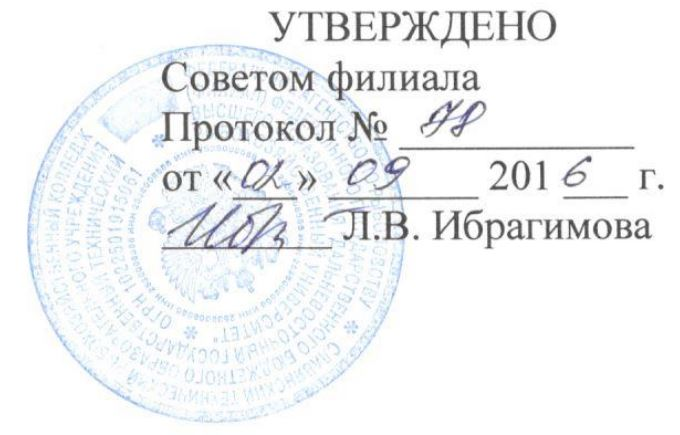 ПОЛОЖЕНИЕ «О дежурстве в «Славянском техническом рыбохозяйственном колледже» (филиал) ФГБОУ ВО «Дальрыбвтуз»»ПЛ-01/4-2016п. Славянка        2016ПЛ-01/4-20161 Общие положения	1.1 Трудовая и учебная дисциплина в филиале основывается на сознательном и добросовестном выполнении работниками и студентами своих трудовых и учебных обязанностей.	1.2 Продолжительность и очередность дежурства в филиале определяется графиком, согласованным с заместителем директора по учебной работе.	1.3 Куратор совместно со старостой  группы назначает студентов, ответственных за дежурство, на каждый день в течение недели.	1.4 Куратор во время дежурства группы обязан следить за ходом дежурства своей группы. О всех нарушениях дисциплины докладывает заместителю директора по учебной работе или директору филиала.2 Основные обязанности дежурных	2.1 Следить за порядком, дисциплиной обучающихся на переменах, сохранностью имущества филиала.	2.2 Выполнять работы по просьбе заместителя директора по  административно-хозяйственной работе и развитию, руководителей других структурных подразделений, если они не противоречат Уставу Универститета и закону «Об образовании в Российской Федерации».	2.3 О нарушениях дисциплины сообщать куратору или заместителю директора по учебной работе.	2.4. При проведении мероприятий для студентов филиала  дежурная группа вместе с куратором отвечает за дисциплину в  зале, помогает установить музыкальное оборудование, оформить сцену, выполняет другие разовые поручения ведущего специалиста по молодёжной политике.3 Ответственность	3.1 Дежурный несет ответственность за выполнение данного Положения.	3.2 За нарушение в ходе дежурства выносятся дисциплинарные взыскания, предусмотренные «Правилами внутреннего трудового распорядка для обучающихся ФГБОУ ВО «Дальневосточный технический рыбохозяйственный университет» » (замечание или выговор).	3.3.Куратор  несет дисциплинарную ответственность за неисполнение или ненадлежащее исполнение без уважительной причины обязанностей по организации дежурства группы. Директор Славянского филиала		________		Л.В. Ибрагимова  СОГЛАСОВАНО:Заместитель директора по УР	         ________		Л.И. Абдразакова.ПЛ-01/4-2016ЛИСТ ОЗНАКОМЛЕНИЯПЛ-01/4-2016ЛИСТ УЧЁТА ПЕРИОДИЧЕСКИХ ПРОВЕРОКПЛ-01/4-2016ЛИСТ РЕГИСТРАЦИИ ИЗМЕНЕНИЙ№п/пФ.И.О.ДолжностьДата ознакомленияПодписьДатаФ.И.О. должность лица, выполняющего проверкуИзменению подлежитПодписьНомер измененияНомер страницыНомер пунктаДата внесенияФ.и.о исполнителяподпись